FILHAS DE JÓ INTERNACIONAL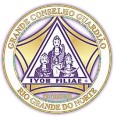 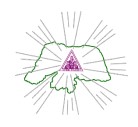 GRANDE CONSELHO GUARDIÃO DO ESTADO DO RIO GRANDE DO NORTECOMITÊ DO GRANDE BETHEL “BRILHO E LUZ” DO ESTADO DO RIO GRANDE DO NORTELISTA DAS FILHAS APTAS - SELETIVA PARA A XV GESTÃO ADMINISTRATIVA DO GRANDE BETHEL (2023/2024)Segue abaixo os nomes das Filhas do Bethel nº 3010 “Verde e Branco”, da cidade de Mizpah, Rio Grande do Norte, Brasil, das Filhas de Jó Internacional, que cumprem com os requisitos descritos no Manual de Regras e Regulamentos do Grande Bethel e estão aptas a participarem da seletiva: Eu, Jemima Silva e Lima, Guardiã do Bethel nº 3010 “Verde e Branco”, da cidade de Mizpah, Rio Grande do Norte, Brasil, das Filhas de Jó Internacional, declaro que as informações que constam na lista acima são verdadeiras e que após avaliação das filhas eu as considero aptas e aprovo a participação das mesmas na seletiva. Mizpah/RN, 30 de Outubro de 2008____________________________________________Guardiã do BethelNOME COMPLETO FILHAMMPHR-18Ethel Theresa Wead MickSIMNÃONÃOKeren-HappuckNÃOSIMSIMKezia JólinaSIMSIMNÃO